Allgemeine geschaftsbedingungenAllgemeine Geschäftsbedingunge der Firma Shampoo BarsShampoo Bars
Solingenstraat 33
7421ZP Deventer (Niederlande)
Telefon: +316 8401 9746
E-Mail: info@shampoobars.deGeschäftsführers: Marc Koehl, Mark Sanders, Lyan GarritsenHandelsregister Nr. Niederlande 74966073Kamer van Koophandel Umsatzsteueridentifikationsnummer Niederlande: NL860090504B01– gesetzlich vertreten durch den Geschäftsführer: Marc Koehl, Mark Sanders, Lyan Garritsen und nachfolgend Shampoo Bars genannt -.Die nachfolgenden Geschäftsbedingungen sind in deutscher Sprache verfasst und können von dem Kunden in seinen Arbeitsspeicher geladen werden. Auf Wunsch können sie unter https://www.shampoobars.de bzw. unter der E-Mail-Adresse info@shampoobars.de in digitaler oder schriftlicher Form angefordert werden. Sie werden dem Kunden zusätzlich mitjeder Einkaufsbestätigung als PDF-Datei ausgehändigt.Die ladungsfähige Anschrift von Shampoobars sowie der Vertretungsberechtigte von Shampoobars können insbesondere der Einkaufsbestätigung entnommen werden.PräambelShampoobars betreibt zu gewerblichen Zwecken unter der Domain https://shampoobars.de eine Homepage. Shampoobars bietet Kunden auf dieser Website Produkte, hauptsächlich Lampen und sonstige Beleuchtungskörper sowie entsprechende Zusatzartikel zum Kauf über das Internet an.§ 1 Produktauswahl(1) Der Kunde hat die Möglichkeit, auf der oben genannten Website Produkte auszuwählen und zu bestellen.(2) Hinsichtlich jedes Produkts erhält der Kunde eine gesonderte Produktbeschreibung auf der jeweiligen Website.(3) Der Kunde kann die von ihm gewünschten Produkte auf der Website anklicken. Diese werden in einem virtuellen Warenkorb gesammelt und der Kunde erhält zum Ende seines Einkaufs eine Zusammenstellung der Produkte zum Gesamtendpreis inklusive Mehrwertsteuer und Versandkosten.(4) Vor Versendung der Bestellung ermöglicht Shampoobars dem Kunden, die Bestellung auf ihre inhaltliche Richtigkeit, insbesondere auf Preis und Menge, zu überprüfen und gegebenenfalls zu korrigieren.§ 2 WiderrufWiderrufsrecht für VerbraucherVerbrauchern steht ein Widerrufsrecht nach folgender Maßgabe zu, wobei Verbraucher jede natürliche Person ist, die ein Rechtsgeschäft zu Zwecken abschließt, die überwiegend weder ihrer gewerblichen noch ihrer selbständigen beruflichen Tätigkeit zugerechnet werden können.WiderrufsbelehrungWiderrufsrechtSie haben das Recht, binnen vierzehn Tagen ohne Angabe von Gründen diesen Vertrag zu widerrufen. Die Widerrufsfrist beträgt vierzehn Tage ab dem Tage, an dem Sie oder ein von Ihnen benannter Dritter, der nicht der Beförderer ist, die letzte Ware in Besitz genommen haben bzw. hat.Um Ihr Widerrufsrecht auszuüben, müssen Sie uns,Shampoobars
Solingenstraat 33
7421 ZP Deventer (Niederlande)
Telefon: +316 8401 9746
E-Mail: info@shampoobars.demittels einer eindeutigen Erklärung (z. B. ein mit der Post versandter Brief, Telefax oder E-Mail) über Ihren Entschluss, diesen Vertrag zu widerrufen, informieren. Sie können dazu das beigefügte Muster-Widerrufsformular verwenden, das jedoch nicht vorgeschrieben ist.Sie können das Muster-Widerrufsformular oder eine andere eindeutige Erklärung auch auf unserer Webseite elektronisch ausfüllen und übermitteln. Machen Sie von dieser Möglichkeit Gebrauch, so werden wir Ihnen unverzüglich (z. B. per E-Mail) eine Bestätigung über den Eingang eines solchen Widerrufs übermitteln.Zur Wahrung der Widerrufsfrist reicht es aus, dass Sie die Mitteilung über die Ausübung des Widerrufsrechts vor Ablauf der Widerrufsfrist absenden.Folgen des WiderrufsWenn Sie diesen Vertrag widerrufen, haben wir Ihnen alle Zahlungen, die wir von Ihnen erhalten haben einschließlich der Lieferkosten (mit Ausnahme der zusätzlichen Kosten, die sich daraus ergeben, dass Sie eine andere Art der Lieferung als die von uns angebotene, günstigste Standardlieferung gewählt haben), unverzüglich und spätestens binnen vierzehn Tagen ab dem Tag zurückzuzahlen, an dem die Mitteilung über Ihren Widerruf dieses Vertrags bei uns eingegangen ist. Für diese Rückzahlung verwenden wir dasselbe Zahlungsmittel, das Sie bei der ursprünglichen Transaktion eingesetzt haben, es sei denn, mit Ihnen wurde ausdrücklich etwas anderes vereinbart; in keinem Fall werden Ihnen wegen dieser Rückzahlung Entgelte berechnet.Wir können die Rückzahlung verweigern, bis wir die Waren wieder zurückerhalten haben oder bis Sie den Nachweis erbracht haben, dass Sie die Waren zurückgesandt haben, je nachdem, welches der frühere Zeitpunkt ist.Sie haben die Waren unverzüglich und in jedem Fall spätestens binnen vierzehn Tagen ab dem Tag, an dem Sie uns über den Widerruf dieses Vertrags unterrichten, an uns zurückzusenden oder zu übergeben. Die Frist ist gewahrt, wenn Sie die Waren vor Ablauf der Frist von vierzehn Tagen absenden. Wir tragen die Kosten der Rücksendung der Waren.Sie müssen für einen etwaigen Wertverlust der Waren nur aufkommen, wenn dieser Wertverlust auf einen zur Prüfung der Beschaffenheit, Eigenschaften und Funktionsweise der Waren nicht notwendigen Umgang mit ihnen zurückzuführen ist.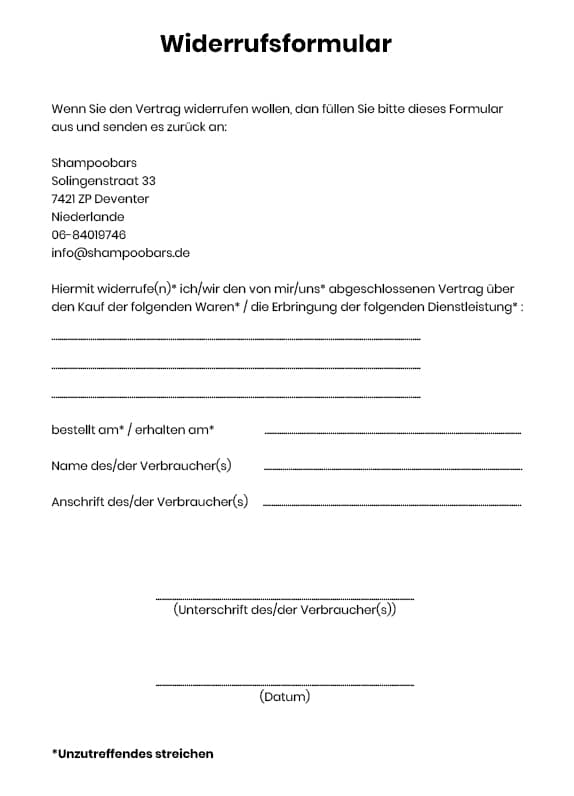 HinsendekostenWenn Sie von Ihrem gesetzlichen Widerrufsrecht Gebrauch machen, erstatten wir Ihnen die Kosten der Zusendung der Ware von uns zu Ihnen.Sollte der Versand der bestellten Ware von uns zu Ihnen aufgrund des Bestellwertes Ihrer Bestellung für Sie kostenfrei sein und machen Sie bei mehreren bestellten Waren nur bezüglich eines Teils der Waren von Ihrem Widerrufsrecht Gebrauch, so dass der Teil der bei Ihnen verbleibenden Waren den Betrag der Versandkostenfreiheit nicht erreicht, so haben Sie die Hinsendekosten in der Höhe zu tragen, wie sie angefallen wären, wenn Sie nur die bei Ihnen verbliebenen Waren bestellt hätten.RücksendekostenIm Fall der Ausübung des Widerrufsrechts tragen wir die unmittelbaren Kosten der Rücksendung der Waren.§ 3 Preise und Versandkosten(1) Es gelten die Listenpreise im Zeitpunkt der Bestellung, wie sie auf den Internetseiten dargestellt wurden.(2) Die Preise verstehen sich ab Betriebssitz der Shampoobars inklusive Mehrwertsteuer ohne Kosten für den Versand. Die Höhe der Versandkosten kann der Versandkostenliste entnommen werden.§ 4 Vertragsschluss(1) Die Darstellung der Produkte im Online-Shop stellt kein rechtlich bindendes Angebot,sondern einen unverbindlichen Online-Katalog dar. Durch Anklicken des Buttons „Kaufen“ geben Sie eine verbindliche Bestellung der im Warenkorb enthaltenen Waren ab.Die Bestätigung des Eingangs Ihrer Bestellung erfolgt zusammen mit der Annahme der Bestellung unmittelbar nach dem Absenden durch automatisierte E-Mail. Mit dieser E-Mail-Bestätigung ist der Kaufvertrag zustande gekommen.(2) Sollte Shampoobars innerhalb von 30 Tagen ab Bestellbestätigung nicht geliefert haben, kann der Kunde den Vertrag ohne Einhaltung einer Frist kündigen, ohne Shampoobars zuvor in Verzug gesetzt zu haben. (3) Wir speichern den Vertragstext und senden Ihnen die Bestelldaten und unsere AGB per E-Mail zu. Ihre vergangenen Bestellungen können Sie in unserem Kunden LogIn-Bereich einsehen, sofern Sie sich bei uns mit einem Account registriert haben.§ 5 Durchführung des VertragsAuslieferungSoweit die bestellten Produkte verfügbar sind, wird Shampoobars diese bei vereinbarter Vorkasse innerhalb von ca. 5 Werktagen nach Zahlungseingang, ansonsten nach Eingang der Bestellung ausliefern, sofern der Kunde nicht ausdrücklich Lieferung innerhalb von ca. 2 Werktagen gewünscht hat.Änderungen, Erweiterungen, Begrenzungen der BestellungShampoobars stellt für Fragen des Kunden im Zusammenhang mit den Produkten eine Hotline zur Verfügung. Diese Hotline steht dem Kunden wöchentlich 5 Tage (Montag bis Freitag) zu den üblichen Geschäftszeiten (09:00 bis 17:00 Uhr) zur Verfügung. Hierauf wird Shampoobars den Kunden nochmals auf der Rechnung gesondert aufmerksam machen.Verpackungen & VerpackungsmaterialWir sind entsprechend den Regelungen der Verpackungsverordnung verpflichtet, an einem für das Recycling von Verpackungsmaterial zertifizierten Betrieb des sog. dualen Systems angeschlossen zu sein.Verbraucher haben die Möglichkeit, die Verpackung in die Altpapiersammlung zu geben, zusammenmit alten Tageszeitungen usw. Notwendige stofffremde Anhaftungen, beispielsweise Klebebänder, Etiketten und der geringe Folienanteil, stören den Recycling-Prozess nicht.§ 6 Zahlungsbedingungen(1)Shampoobars stellt dem Kunden für die bestellte Ware eine Rechnung aus, die ihm bei Lieferung der Ware ausgehändigt oder per E-Mail verschickt wird, sofern die entsprechenden Angaben nicht bereits in der Bestätigungs-E-Mail enthalten sind. Auf die Übersendung einer Rechnung in Papierform verzichtet der Kunde.Shampoobars liefert gegen per Paypal, Sofort Banking, Giropay, Creditcard oder SEPA.Vorauszahlungen oder Aufträge zur Abbuchung von Kreditkarten werden bei der Rechnungsstellung berücksichtigt. Die Belastung Ihres Kreditkartenkontos erfolgt mit Abschluss der Bestellung.Einzelheiten hinsichtlich der Erfassung und Verwertung Ihrer Daten finden Sie in der Datenschutzerklärung.Die Zahlungen werden sicher über unseren Zahlungsdienstleister ausgeführt, der Ihnen die verschiedenen Zahlungsmöglichkeiten anbietet.In Abhängigkeit von dem Ergebnis einer Bonitätsprüfung behalten wir uns vor, gewisse Zahlarten nicht anzubieten und auf unsere anderen Zahlarten zu verweisen.(2) Preise auf der Rechnung sind stets Endkundenpreise inklusive Mehrwertsteuer. Unternehmern wird die Umsatzsteuer gesondert ausgewiesen.(3) Bei Zahlungsverzug ist der Kunde, der Verbraucher ist, verpflichtet, Verzugszinsen in Höhe von 5 % über dem Basiszinssatz an Shampoobars zu bezahlen, es sei denn, dass Shampoobars einen höheren Zinssatz nachweisen kann. Bei Kunden, die Unternehmer sind, gilt Satz 1 mit der Maßgabe, dass der Verzugszinssatz 8 % über dem Basiszinssatz beträgt.(4) Zahlung per Rechnung. In Zusammenarbeit mit Klarna AB (publ), Sveavägen 46, 111 34 Stockholm, Schweden, bieten wir Ihnen den Rechnungskauf als Zahlungsoption an. Beim Kauf auf Rechnung mit Klarna bekommen Sie immer zuerst die Ware und Sie haben immer eine Zahlungsfrist von 14 Tagen.Die Zahlung erfolgt an Klarna. Bitte beachten Sie, dass Kauf auf Rechnung nur für Verbraucher verfügbar ist. Die vollständigen AGB zum Rechnungskauf für Lieferungen nach Deutschland finden Sie hier und die vollständigen AGB zum Rechnungskauf für Lieferungen nach Österreich finden Sie hier. Der Onlineshop erhebt beim Rechnungskauf mit Klarna eine Gebühr von [ADD FEE] Euro pro Bestellung.Klarna prüft und bewertet Ihre Datenangaben und pflegt bei berechtigtem Interesse und Anlass einen Datenaustausch mit anderen Unternehmen und Wirtschaftsauskunfteien. Ihre Personenangaben werden in Übereinstimmung mit den geltenden Datenschutzbestimmungen und entsprechend den Angaben in Klarnas Datenschutzbestimmungen für Deutschland behandelt.”.§ 7 Gewährleistung und Haftung(1) Mängel bezüglich des Produkts wird der Kunde Shampoobars mitteilen und zusätzlich das Produkt auf Kosten von Shampoobars übersenden.Die Gewährleistung des Anbieters richtet sich nach §§ 433 ff. BGB und beträgt bei neuen Waren gegenüber Verbrauchern 2 Jahre vom Empfang der Ware an. Im unternehmerischen Geschäftsverkehr ist die Gewährleistung auf ein Jahr begrenzt und Shampoobars ist berechtigt, das Produkt nach ihrer Wahl zu reparieren oder kostenfreien Ersatz zu stellen.(2) Shampoobars haftetin voller Schadenshöhe bei grobem Verschulden ihrer Organe und leitenden Angestellten,dem Grunde nach bei jeder schuldhaften Verletzung wesentlicher Vertragspflichten,außerhalb solcher Pflichten dem Grunde nach auch für grobes Verschulden einfacher Erfüllungsgehilfen, es sei denn, Shampoobars kann sich kraft Handelsbrauch davon freizeichnen,der Höhe nach in den letzten beiden Fallgruppen auf Ersatz des typischen vorhersehbaren Schadens.Ein Mitverschulden des Kunden ist diesem anzurechnen.Die Haftung wegen Vorsatz, Garantie, Arglist und für Gesundheits- und Personenschäden sowie nach dem Produkthaftungsgesetz bleibt hiervon unberührt.Für die möglichen Kosten eines Elektrikers für das aufhängen und/oder bearbeiten übernehmen wir keine Haftung.§ 8 Höhere Gewalt(1) Für den Fall, dass Shampoobars die geschuldete Leistung aufgrund höherer Gewalt (insbesondere Krieg, Naturkatastrophen) nicht erbringen kann, ist sie für die Dauer der Verhinderung von ihren Leistungspflichten befreit.(2) Ist Shampoobars die Ausführung der Bestellung bzw. Lieferung der Ware länger als einen Monat aufgrund höherer Gewalt unmöglich, so ist der Kunde zum Rücktritt vom Vertrag berechtigt.§ 9 DatenschutzShampoobars wird sämtliche datenschutzrechtlichen Erfordernisse, insbesondere die Vorgaben des Telemediengesetzes, beachten. Näheres kann der Datenschutzerklärung entnommen werden.Sofern wir gegen Rechnung liefern oder sonst in Vorleistung treten, behalten wir uns zur Wahrung unserer berechtigten Interessen vor, ggf. eine Bonitätsauskunft einzuholen. Ihre schutzwürdigen Belange werden gemäß den gesetzlichen Bestimmungen berücksichtigt. Eine Weitergabe der hierfür benötigten Daten an sonstige Dritte erfolgt nicht. Näheres entnehmen Sie bitte der Datenschutzerklärung.§ 10 Schlussbestimmungen(1) Vertragssprache ist Deutsch.(2) Sollte eine Bestimmung dieser Bedingungen nichtig sein oder werden, so tritt an ihre Stelle die gesetzliche Regelung.Die Europäische Kommission stellt eine Plattform zur Online-Streitbeilegung (OS) bereit, die Sie hierfinden. Zur Teilnahme an einem Streitbeilegungsverfahren vor einer Verbraucherschlichtungsstelle sind wir nicht verpflichtet und grundsätzlich nicht bereit.Alternative Streitbeilegung gemäß Art. 14 Abs. 1 ODR-VO und § 36 VSBG:Die Europäische Kommission stellt eine Plattform zur Online-Streitbeilegung (OS) bereit, die du unter https://ec.europa.eu/consumers/odr findest. Zur Teilnahme an einem Streitbeilegungsverfahren vor einer Verbraucherschlichtungsstelle sind wir nicht verpflichtet und nicht bereit.